Дата: 10.05.2023 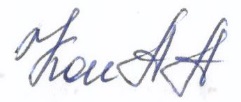 Руководитель СП «Детский сад № 36» А.А. КонноваПрием пищиНаименование блюдаВыход блюда/ ккал.Выход блюда/ ккал.Выход блюда/ ккал.Выход блюда/ ккал.1,5-3 гКкал.3-7 годаКкал.День третийЗавтрак8.30-9.00Суп молочный вермишелевый150116,25200155,0Кофейный напиток с молоком15075,8318091,0Хлеб пшеничный с повидлом30/961,040/1092Итого:Второй завтракСок, вафля200/145/68,7203/145,0/68,710.00-10.05Обед:12.00-12.40Сельдь соленая порционно306,95307,0Борщ на мясном бульоне со сметаной150/670,2250/6117,0Запеканка картофельная с мясом140315,11187420,15Компот из сухофруктов15067,520090,0Хлеб пшеничный, ржаной30/4052,4/72,440/4352,4/90,5Уплотненный Полдник15.30-16.00Творожники со сгущенным молоком110/20281,1173/26498,3Чай с сахаром15030,020047,48Фрукт145,0145,0Итого за день:1336,491917,23